Reading Task Monday 18th May 2020Read the poem George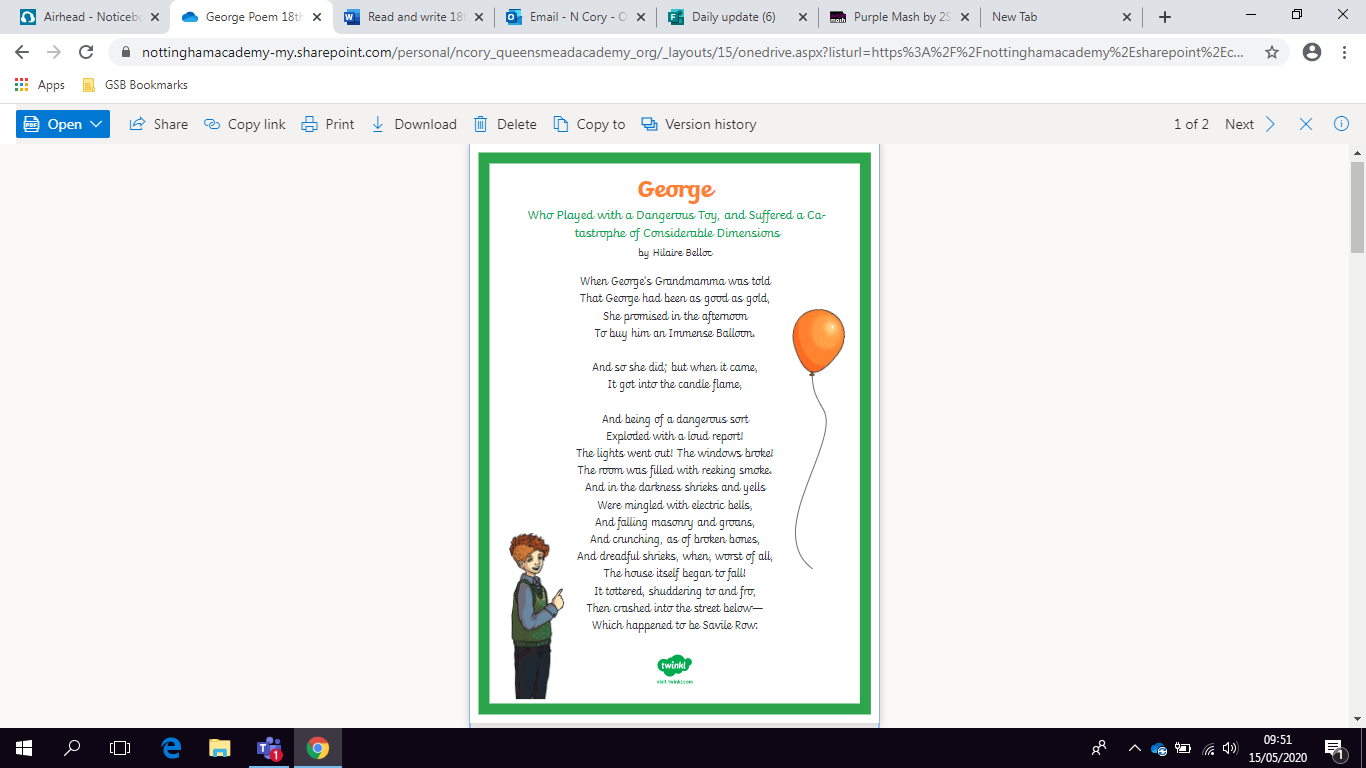 Can you find the pairs of rhyming words?I have done the first few for you.told        and        goldafternoon    and       ballooncame            and       ________sort            and           ________broke          and      _________yells           and         ________groans          and         ___________all                 and        __________fro         and      __________       and _________Writing taskUse the template after the poem to rewrite it as handwriting practice.